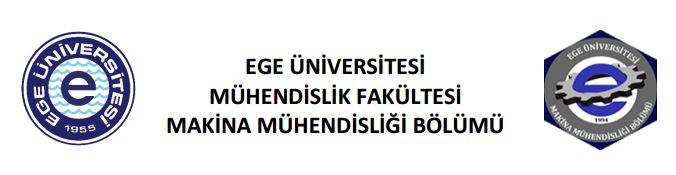 KONFERANS DUYURUSUFaz Değiştiren Malzeme Kullanarak Eşanjör TasarlanmasıKonuşmacı		:	Mak.Müh. Türkay GENÇERYönetici		:	Dr.Öğr. Üyesi Utku ŞENTÜRK	Tarih			:	18 Eylül 2018 Salı-Saat: 16:00Konferans Yeri	:	Makina Müh. Bölümü 3. Kat 327 Nolu DerslikKatılımcılar          :	İlgi duyan herkese açık olup, ücretsizdir.Konferans İçerik Bilgisi Eşanjörler, ısı transferini sağlamak amacı ile endüstride yaygın kullanım alanına sahiptir. Faz değiştiren malzemeler (FDM) ise belirli bir sıcaklık aralığında katı halden sıvı hale geçerken ısı depolayan ve sıvı halden katı hale geçerken depoladığı ısıyı yayabilen malzemelerdir. FDM, eşanjörlerde de kendisine kullanım alanı bulabilmektedir.Başlıklar:Eşanjör nedir?Eşanjör tasarımı nasıl yapılır?Faz değiştiren malzeme nedir?Faz değiştiren malzeme kullanarak eşanjör nasıl tasarlanır?Kısa ÖzgeçmişTürkay GENÇER, 2014 yılında TOBB Ekonomi ve Teknoloji Üniversitesi Mühendislik Fakültesi Makina Mühendisliği Bölümü’nü bitirmiştir. 5 yıldır Anova Mühendislik’te proje mühendisi olarak çalışmaktadır. Yüksek lisans eğitimine 2016 yılında Ege Üniversitesi Makina Mühendisliği Bölümü’nde başlamıştır ve çalışmalarına Enerji Anabilim Dalı’nda devam etmektedir. 